Практическое задание 1. (вариант 12)«Равновесие плоской системы сил. Определение реакций опор составной конструкции»Задание включает две задачи. Номер варианта задается преподавателем и соответствует номеру на рисунке.Задача 1. Определить опорные реакции прямоугольной рамы, нагруженной двумя сосредоточенными силами  и  , а также парой сил с моментом m, если cos α = 0,8.Вес рамы не учитывать.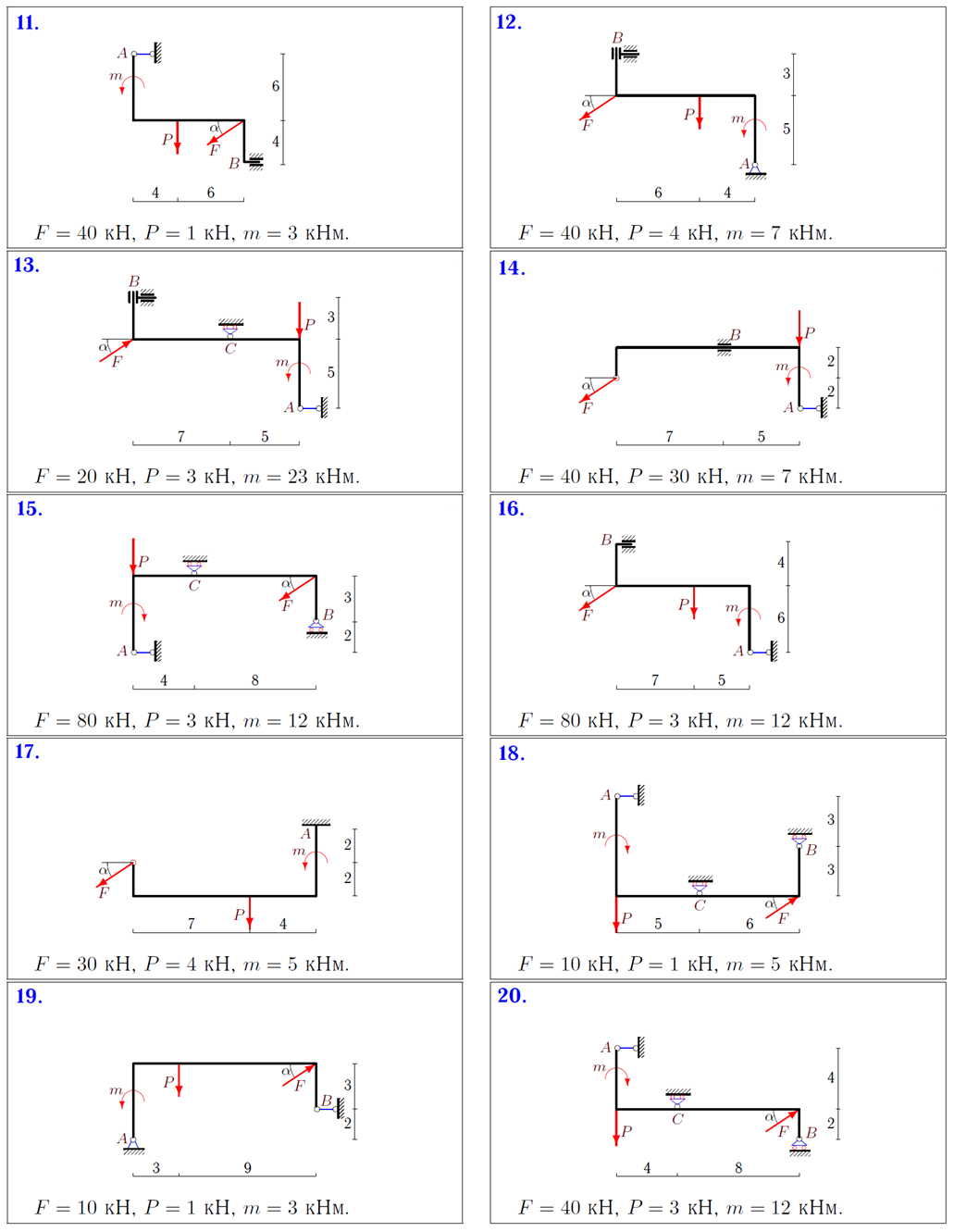 Задача 2.  (вариант 12)Конструкция состоит из двух частей, соединенных либо с помощью цилиндрического шарнира, либо скользящей заделкой. Определить опорные реакции в точках А и В, а также найти реакции в промежуточном соединении С. Размеры указаны в метрах.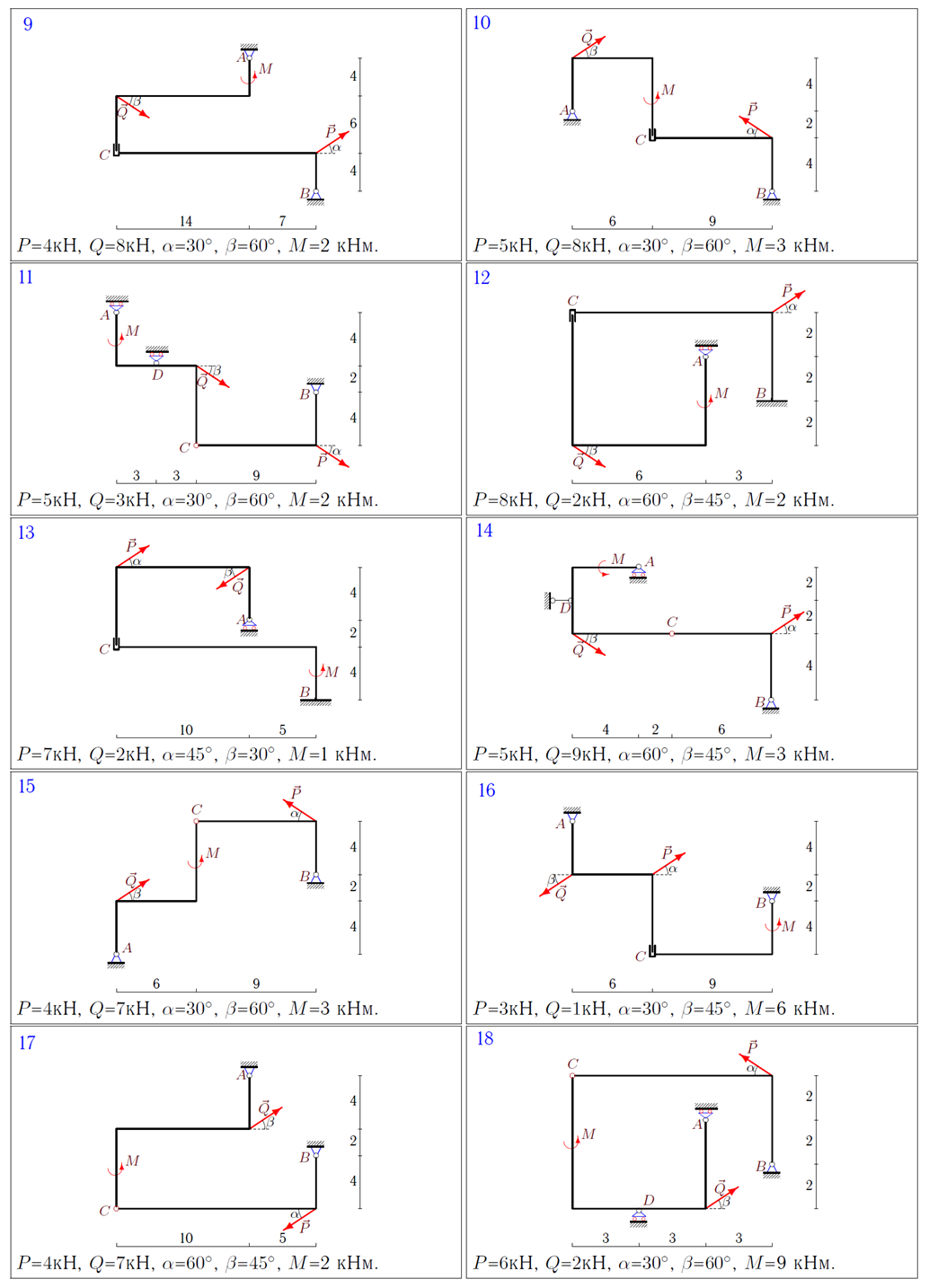 Практическое задание 2«Равновесие пространственной системы сил»Вариант 12. Прямоугольная однородная полка весом опирается в точке А на сферический шарнир и удерживается в положении равновесия двумя невесомыми стержнями (вертикальным и горизонтальным) и подпоркой ВС. К полке приложена сила , направленная вдоль ее ребра. Определить реакции опор.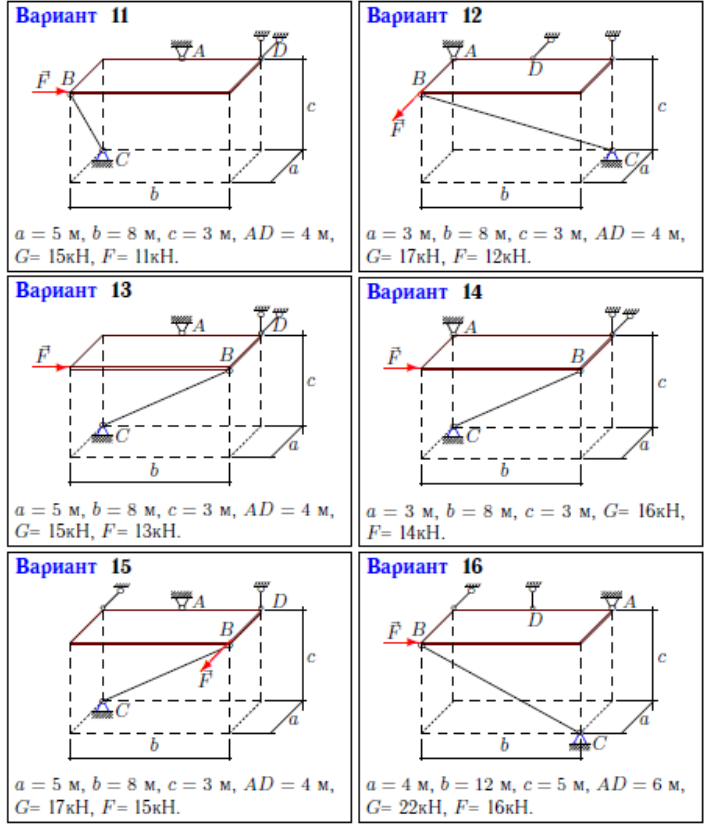 Практическое задание 3 (вариант 12 )«Поступательное и вращательное движение твердого тела»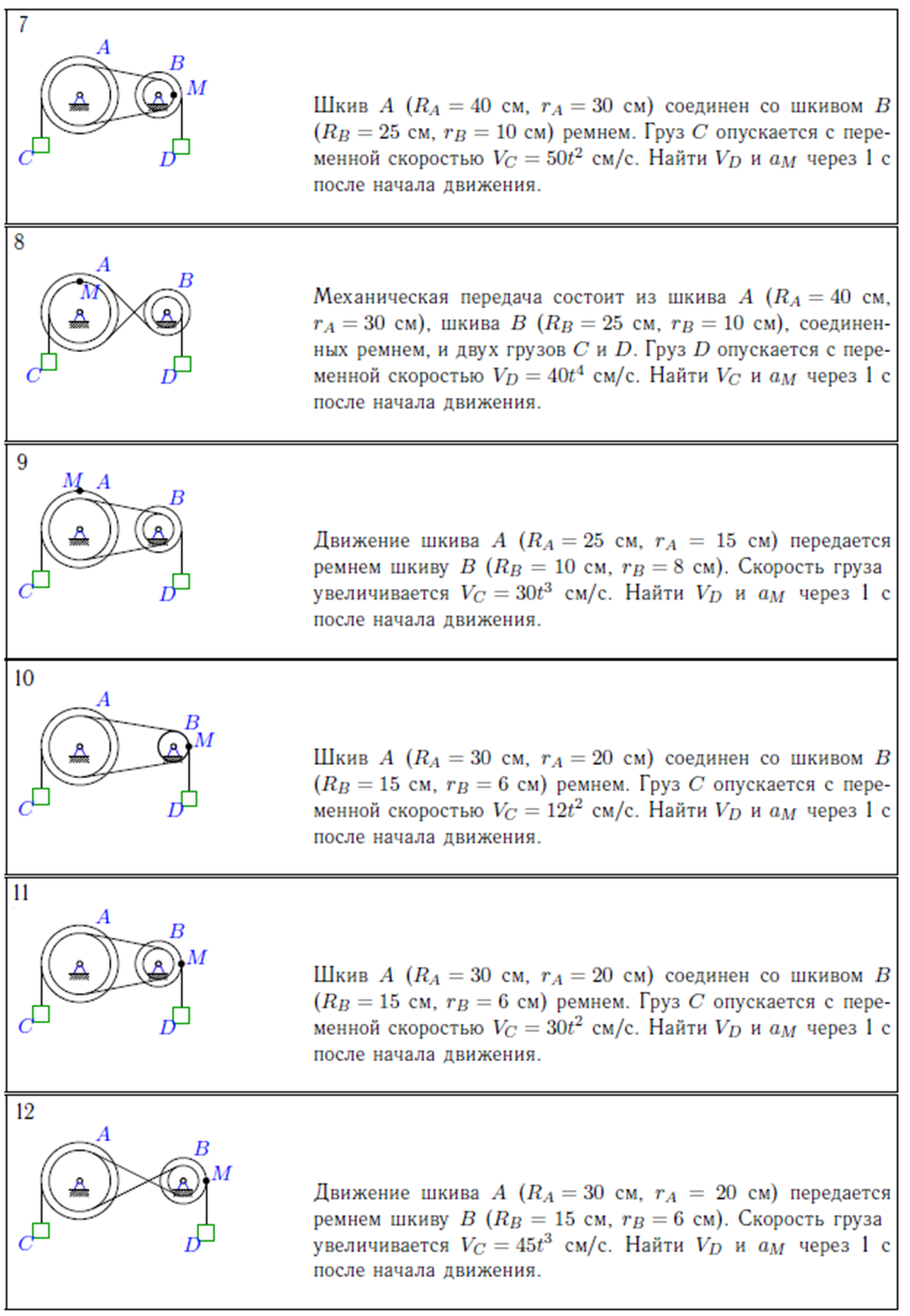 Практическое задание 4 (вариант 12)«Плоскопараллельное движение твердого тела»Найти для заданного положения механизма скорости и ускорения точек В и С, а также угловую скорость и угловое ускорение звена, которому эти точки принадлежат.Схемы механизмов показаны на рисунках, а необходимые для расчета данные приведены в таблице.Таблица Примечание. ωоа и εоа – угловая скорость и угловое ускорение кривошипа ОА при заданном положении механизма; ω1 – угловая скорость колеса I (постоянная); vA и aA – скорость и ускорение точки А. Качение колес происходит без скольжения.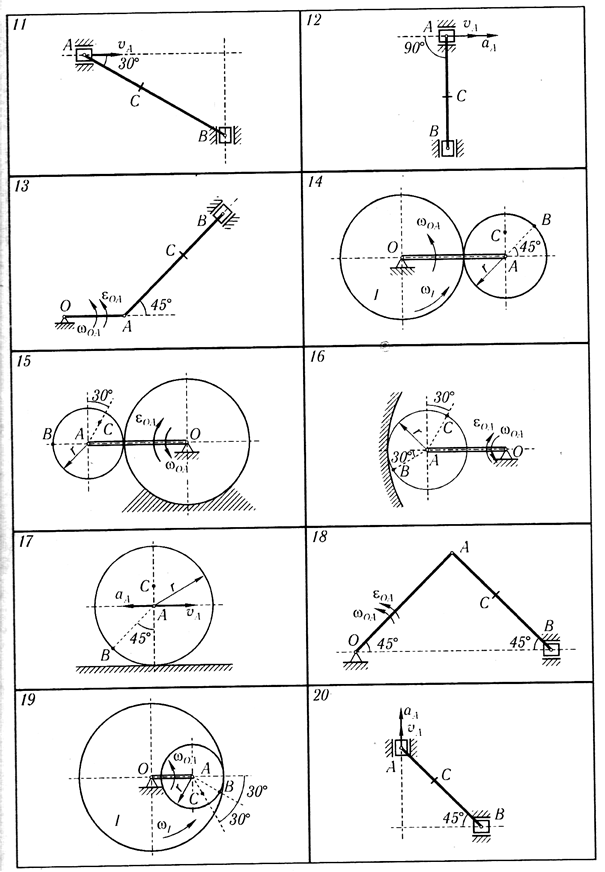 Номер варианта Размеры, смРазмеры, смРазмеры, смРазмеры, смωOA, рад/сω1,рад/сεOA,рад/с2vA, см/сaA, см/с2ОАrАВАС14015-82-2--23015-83-2--3-50-----50100435--454-8--525--201-1--64015-6110--735-75605-10--8--2010---40209--4530---20101025-80201-2--11--3015---10012--3020---20201325-55402-4--144515-83120--154015-81-1--165520-_2-5--17-30-10---80501810-1052-6--192015-1012,50--20--206---10152130-60153-8--2235-60404-10--23-6020---5102425-35152-3--2520-70201-2--262015-1021,20--27-15-5---60302820-50251-1--2912-35151-6--3040--205-10--